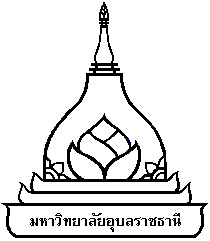 แบบคำร้องขอเปลี่ยนชื่ออาจารย์ที่ปรึกษาRequest for Change of Advisor(s)/Committee membersมหาวิทยาลัยอุบลราชธานีUbon Ratchathani University							วัน/เดือน/ปี Date………………………………………………..…เรื่อง   ขอเปลี่ยนชื่อคณะกรรมการที่ปรึกษา Request for Change of Advisor/Committee membersเรียน   รองอธิการบดีฝ่ายวิชาการ Dear Vice President for Academic Affairsข้าพเจ้า (นาย,นาง,นางสาว) Mr./Mrs./Ms……………………….…..…………….............รหัสประจำตัว Student ID…………………….………..เป็นนักศึกษาระดับ   	 ประกาศนียบัตร    ปริญญาโท   แผน ก  / แผน ข        ปริญญาเอก   แบบ 1  /  แบบ 2  Degree and plan                    Diploma               Master plan A/ Plan B                   Doctorate Plan 1/ Plan 2สาขาวิชา Field of study …………………………………..….………………………………คณะ Faculty of ..……………………….………………………………..มีความประสงค์จะเปลี่ยนชื่อคณะกรรมการที่ปรึกษา  Would like to change Advisor/ Committee members for   วิทยานิพนธ์  Thesis        การค้นคว้าอิสระ Independent Studyจาก From ……………………..…………………………………………………... เป็น To ………….………………………………………………………….         จาก From ……………………..…………………………………………............ เป็น To ………….…………………………………………………………จาก From ……………………..…………………………………………............ เป็น To ………….…………………………………………………………         เหตุผลเนื่องจาก (Reason)....……………………………………………………………………………….……………………………………………………………………………………………………………………………………………………………………………………………………………….……………………………………………………………………………………………………………………………………………………………………………………………………….……………………………………………………………………………………………………………………………………………………………………………………………………….………………………………………………………จึงเรียนมาเพื่อโปรดพิจารณา Please consider this request.               					   ลงชื่อ……………………….……………………. นักศึกษา (Student’s signature)						         (......................................................)        					                      …………/…………….…/…………….. (Date)	           สำหรับเจ้าหน้าที่เท่านั้น: For official use only (ความเห็นของบุคคลที่เกี่ยวข้อง: Advice/Recommendation)                                                                               1. ความเห็นของอาจารย์ที่ปรึกษาหลัก (คนเดิม)  Previous Advisor  ………………………………………………………………………………………………………………………………………………………………ลงชื่อ  ………..…………………………..……………………  Signature                   (……………………………….….…………………)                     ……….../……………………/…………….2. ความเห็นของอาจารย์ที่ปรึกษา (คนใหม่) New Advisor      ………………………………………………………………………………………..………………………………………………………………………………………..      ลงชื่อ  ………..…………………………..………….  Signature                   (……………………………….….…………………)                     ……….../……………………/…………….3. ความเห็นของประธานหลักสูตร   Head of the Program……………………………………………………………………………………………………………………………………………………………………………… ลงชื่อ  ………..…………………………..………………….   Signature                   (……………………………….….…………………)                      ……….../……………………/…………….4. ความเห็นของคณบดี/ ผู้แทน Dean/Authorized person………………………………………………………………………………………………………………………………………………………………………………และเสนอรองอธิการบดีฝ่ายวิชาการเพื่อพิจารณา                                                                                       To the Vice President for Academic Affairs for consideration                         ลงชื่อ  ………..……………………………………….    Signature                  (……..……..……………………..……………)              คณบดี/ ผู้แทน Dean/ Authorized person                          ……../…………………/……                                